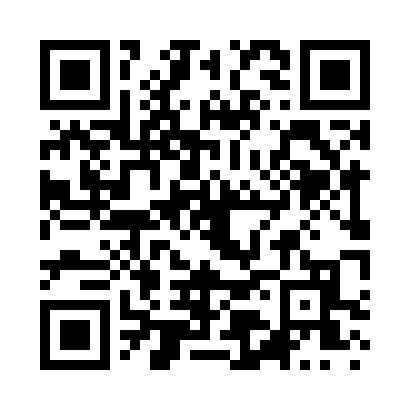 Prayer times for Arbor Hill, Iowa, USAWed 1 May 2024 - Fri 31 May 2024High Latitude Method: Angle Based RulePrayer Calculation Method: Islamic Society of North AmericaAsar Calculation Method: ShafiPrayer times provided by https://www.salahtimes.comDateDayFajrSunriseDhuhrAsrMaghribIsha1Wed4:476:141:145:078:159:422Thu4:466:121:145:078:169:443Fri4:446:111:145:078:189:454Sat4:426:101:145:088:199:475Sun4:416:091:145:088:209:486Mon4:396:081:145:088:219:497Tue4:386:061:145:088:229:518Wed4:366:051:145:098:239:529Thu4:346:041:145:098:249:5410Fri4:336:031:145:098:259:5511Sat4:316:021:145:108:269:5712Sun4:306:011:145:108:279:5813Mon4:296:001:145:108:289:5914Tue4:275:591:145:108:2910:0115Wed4:265:581:145:118:3010:0216Thu4:245:571:145:118:3110:0417Fri4:235:561:145:118:3210:0518Sat4:225:551:145:128:3310:0619Sun4:215:541:145:128:3410:0820Mon4:195:531:145:128:3510:0921Tue4:185:531:145:138:3610:1022Wed4:175:521:145:138:3710:1223Thu4:165:511:145:138:3710:1324Fri4:155:501:145:138:3810:1425Sat4:145:501:145:148:3910:1626Sun4:135:491:145:148:4010:1727Mon4:125:491:155:148:4110:1828Tue4:115:481:155:158:4210:1929Wed4:105:471:155:158:4310:2030Thu4:095:471:155:158:4310:2131Fri4:085:461:155:158:4410:23